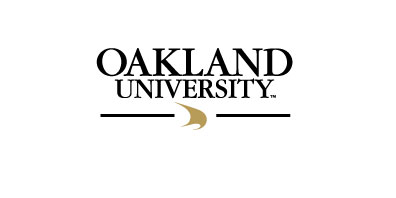 School of NursingEducation and Graduation Verification Request FormFamily Educational Rights and Privacy Act of 1974 (FERPA)Student G#: Provide the last 4 digits ____ - ____ - ____ - ____Student Name: _________________________ Prior: ___________Student Email: __________________________________________Student Mailing Address: __________________________________City: ____________________  State: __________  Zip: __________Degree Program: ________________________________________Graduation Term/Date: ___________________________________Send Verification Letter to:Company/College Name: __________________________________Attention:______________________________________________Address: _______________________________________________City: _____________________  State: __________  Zip: _________Country: _______________________________________________Fax: _______________________  Email: _____________________I, _____________________ release Oakland University School of Nursing to send Education and/or Graduation verification information on my behalf.Signature: _____________________________  Date: ___________Return form to Ben Craine: craine@oakland.edu for processing.